Western Australia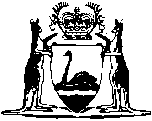 Pawnbrokers’ Ordinance 1860		This Act was repealed by the Pawnbrokers and Second-hand Dealers Act 1994 s. 99(1) (No. 88 of 1994) as at 1 Apr 1996.		There are no Word versions of this Act, only PDFs in the Reprinted Acts database are available.